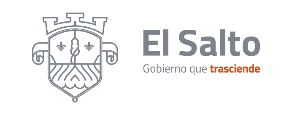 GOBIERNO MUNICIPAL EL SALTO 2018-2021PROGRAMA OPERATIVO ANUAL 2020-2021                  DEPENDENCIA:     JEFATUTA DE CEMENTERIOS                  RESPONSABLE:    MA. DE LOURDES GONZÁLEZ SILVA                  EJE DE DESARROLLO:   EL SALTO DEMOCRATICOCLASACCIONESOBJETIVOMETAS ESTIMADASINDICADORPROGRAMACIÓN ANUALPROGRAMACIÓN ANUALPROGRAMACIÓN ANUALPROGRAMACIÓN ANUALPROGRAMACIÓN ANUALPROGRAMACIÓN ANUALPROGRAMACIÓN ANUALPROGRAMACIÓN ANUALPROGRAMACIÓN ANUALPROGRAMACIÓN ANUALPROGRAMACIÓN ANUALPROGRAMACIÓN ANUALPROGRAMACIÓN ANUALCLASACCIONESOBJETIVOMETAS ESTIMADASINDICADOROCTNOVDICENRFEBMARABRMAYJUNJULAGSSEP29.13.1Realizar diagnóstico situacional.Detectar las posibles mejoras en los panteones Realizar el diagnosticoPorcentaje de avance29.13.1Gestión para la ampliación de la red de alumbrado en cementerios de cabeceraMejorar el alumbrado para la seguridad interna y externaAbarcar los dos panteones programadosAvance de la gestión29.13.1Gestión para colocar luminarias entrada panteón 1 y 2 El SaltoMejorar el alumbrado para la seguridad internaLograr resultados dentro de la programaciónAvances de la gestión29.13.1Trabajo de nomenclatura en cementerio Santa RosaMejorar el desplazamiento y ubicación internaTener resultados positivos en marzo-julio 2020Avances de la gestión29.13.1Atender y dar seguimiento a los reportes ciudadanosBrindar al ciudadano un servicio satisfactorioMantener atención permanenteNumero de reportes atendidos29.13.1Participar en la logística de las festividades del 02 de noviembre y 10 de mayoApoyar para un mejor servicioLograr condiciones optimas para las visitas ciudadanasApoyos realizados